†Exemptions do not count towards total credit hours.Milestones and typical timeline for the MS degree in the Department of Environmental Sciences and Engineering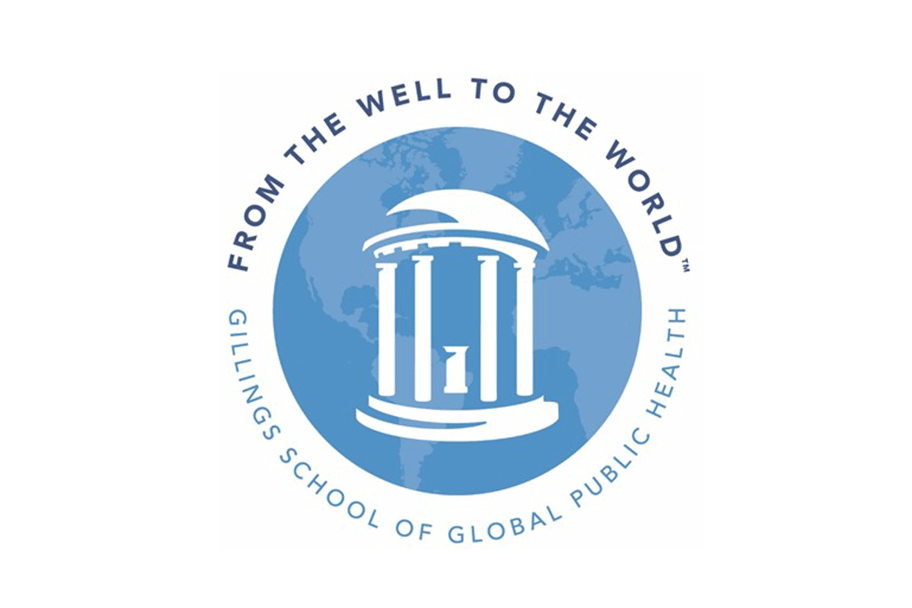 Study Plan for the MS degree in theDepartment of Environmental Sciences and Engineering for students matriculating in Fall 2020Course #Course #Course nameCreditsTakenPlanned
TermPertinent notes: substitutions, exemptions.*Pertinent notes: substitutions, exemptions.*Required Core CoursesRequired Core CoursesRequired Core CoursesSPHG 600SPHG 600Introduction to Public Health (3 cr.)Fall 1ENVR 601 or EPID 600ENVR 601 or EPID 600Epidemiology for Environmental Scientists & Engineers (3 cr.)*orMethods and Measures for Public Health Practice (3 cr.)Spring 1    *ENVR 601 is recommended    *ENVR 601 is recommended    *ENVR 601 is recommended    *ENVR 601 is recommended    *ENVR 601 is recommended    *ENVR 601 is recommended    *ENVR 601 is recommendedRecommended: 9 credits for “depth in a discipline” Recommended: 9 credits for “depth in a discipline” Recommended: 9 credits for “depth in a discipline” Recommended: 9 credits for “depth in a discipline” Recommended: 9 credits for “depth in a discipline” Recommended: 9 credits for “depth in a discipline” Recommended: 9 credits for “depth in a discipline” Fall/Sp 1Fall/Sp 1Fall/Sp 1Recommended: One Research Skill One course, hands-on workshop or other training that provides a research skill.  Examples: course that teaches use of geographic information systems for exposure and risk analysis, workshop on the use of modeling software (e.g., CMAQ), or operator training on specialized instrumentation leading to certification as an independent user  (e.g. mass spec, NMR, AFM)Recommended: One Research Skill One course, hands-on workshop or other training that provides a research skill.  Examples: course that teaches use of geographic information systems for exposure and risk analysis, workshop on the use of modeling software (e.g., CMAQ), or operator training on specialized instrumentation leading to certification as an independent user  (e.g. mass spec, NMR, AFM)Recommended: One Research Skill One course, hands-on workshop or other training that provides a research skill.  Examples: course that teaches use of geographic information systems for exposure and risk analysis, workshop on the use of modeling software (e.g., CMAQ), or operator training on specialized instrumentation leading to certification as an independent user  (e.g. mass spec, NMR, AFM)Recommended: One Research Skill One course, hands-on workshop or other training that provides a research skill.  Examples: course that teaches use of geographic information systems for exposure and risk analysis, workshop on the use of modeling software (e.g., CMAQ), or operator training on specialized instrumentation leading to certification as an independent user  (e.g. mass spec, NMR, AFM)Recommended: One Research Skill One course, hands-on workshop or other training that provides a research skill.  Examples: course that teaches use of geographic information systems for exposure and risk analysis, workshop on the use of modeling software (e.g., CMAQ), or operator training on specialized instrumentation leading to certification as an independent user  (e.g. mass spec, NMR, AFM)Recommended: One Research Skill One course, hands-on workshop or other training that provides a research skill.  Examples: course that teaches use of geographic information systems for exposure and risk analysis, workshop on the use of modeling software (e.g., CMAQ), or operator training on specialized instrumentation leading to certification as an independent user  (e.g. mass spec, NMR, AFM)Recommended: One Research Skill One course, hands-on workshop or other training that provides a research skill.  Examples: course that teaches use of geographic information systems for exposure and risk analysis, workshop on the use of modeling software (e.g., CMAQ), or operator training on specialized instrumentation leading to certification as an independent user  (e.g. mass spec, NMR, AFM)Research skill (specify):Fall/Sp 1Completion of training verified (if appropriate): ______________________________________________, Date _____________Completion of training verified (if appropriate): ______________________________________________, Date _____________Completion of training verified (if appropriate): ______________________________________________, Date _____________Completion of training verified (if appropriate): ______________________________________________, Date _____________Completion of training verified (if appropriate): ______________________________________________, Date _____________Completion of training verified (if appropriate): ______________________________________________, Date _____________Completion of training verified (if appropriate): ______________________________________________, Date _____________Required Department SeminarRequired Department SeminarRequired Department SeminarRequired Department SeminarRequired Department SeminarRequired Department SeminarRequired Department SeminarENVR 400ENVR 400Seminar Series - attend 15 sessions and associated work – see syllabus for detailsRequirement completion verified: _____________________________________________________, Date _____________Requirement completion verified: _____________________________________________________, Date _____________Requirement completion verified: _____________________________________________________, Date _____________Requirement completion verified: _____________________________________________________, Date _____________Requirement completion verified: _____________________________________________________, Date _____________Requirement completion verified: _____________________________________________________, Date _____________Requirement completion verified: _____________________________________________________, Date _____________Additional formal coursework (400 level or higher)Additional formal coursework (400 level or higher)Additional formal coursework (400 level or higher)Course plan approved by thesis advisor: ________________, Date _____________Course plan approved by thesis advisor: ________________, Date _____________Course plan approved by thesis advisor: ________________, Date _____________Course plan approved by thesis advisor: ________________, Date _____________Course plan approved by thesis advisor: ________________, Date _____________Course plan approved by thesis advisor: ________________, Date _____________Course plan approved by thesis advisor: ________________, Date _____________ResearchResearchResearchENVR 991ENVR 991ResearchMaster’s Thesis PreparationMaster’s Thesis PreparationMaster’s Thesis PreparationENVR 993ENVR 993Master’s Thesis ( 3 cr)Comprehensive Oral Examination ScheduledComprehensive Oral Examination ScheduledComprehensive Oral Examination ScheduledDate verified:_________________Total credits required for graduation ≥ 30 cr at 400 level or above†24 credits of formal coursework, 15 credits must be ENVR courses (not including ENVR 991, 993)   Total credits required for graduation ≥ 30 cr at 400 level or above†24 credits of formal coursework, 15 credits must be ENVR courses (not including ENVR 991, 993)   Total credits required for graduation ≥ 30 cr at 400 level or above†24 credits of formal coursework, 15 credits must be ENVR courses (not including ENVR 991, 993)   Total credits required for graduation ≥ 30 cr at 400 level or above†24 credits of formal coursework, 15 credits must be ENVR courses (not including ENVR 991, 993)   Total credits required for graduation ≥ 30 cr at 400 level or above†24 credits of formal coursework, 15 credits must be ENVR courses (not including ENVR 991, 993)   Total credits required for graduation ≥ 30 cr at 400 level or above†24 credits of formal coursework, 15 credits must be ENVR courses (not including ENVR 991, 993)   Total credits required for graduation ≥ 30 cr at 400 level or above†24 credits of formal coursework, 15 credits must be ENVR courses (not including ENVR 991, 993)   Date verified:_________________Date verified:_________________Date verified:_________________Date verified:_________________Date verified:_________________Semesters after matriculationAdmission0Choose Advisor0Residency requirement metOut-of-state students are encouraged to apply as soon as possibleSelect thesis topic 1 Outline course program  1 Select thesis committee.2Schedule Committee meeting 2Complete course work3 Completion of research4Advisor approves thesis draft 4Schedule thesis defense4Thesis defense4